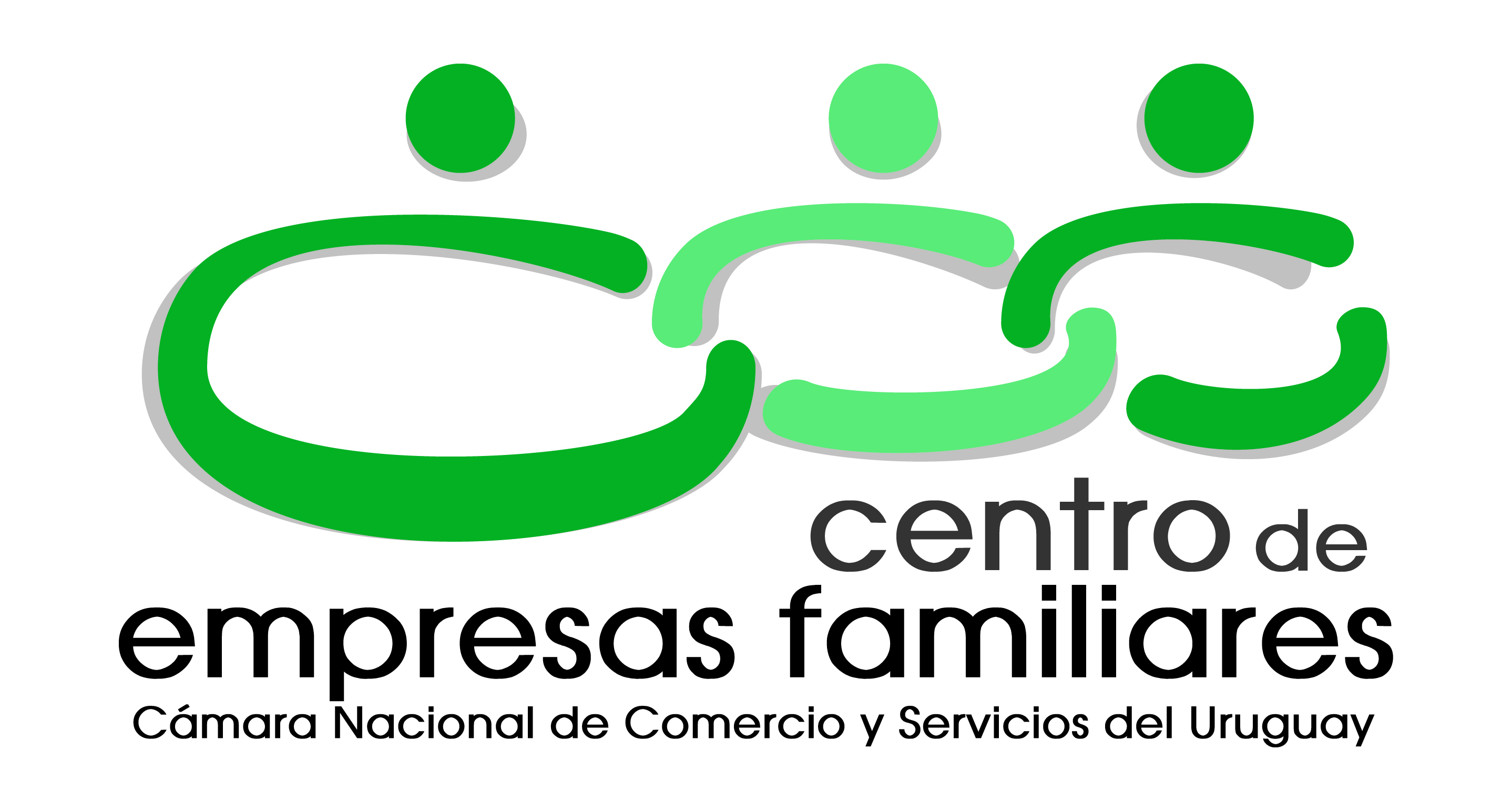 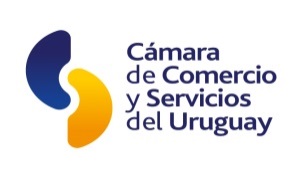 Para realizar la inscripción enviar este formulario completo a cef@cncs.com.uy2019Formulario de reserva:Taller“ATENCIÓN A CLIENTES, CREANDO DIFERENCIACIÓN”Lic. Andrea Russo                                                                        29 y 30 de OctubreFormulario de reserva:Taller“ATENCIÓN A CLIENTES, CREANDO DIFERENCIACIÓN”Lic. Andrea Russo                                                                        29 y 30 de OctubreFormulario de reserva:Taller“ATENCIÓN A CLIENTES, CREANDO DIFERENCIACIÓN”Lic. Andrea Russo                                                                        29 y 30 de OctubreFormulario de reserva:Taller“ATENCIÓN A CLIENTES, CREANDO DIFERENCIACIÓN”Lic. Andrea Russo                                                                        29 y 30 de OctubreFormulario de reserva:Taller“ATENCIÓN A CLIENTES, CREANDO DIFERENCIACIÓN”Lic. Andrea Russo                                                                        29 y 30 de OctubreFormulario de reserva:Taller“ATENCIÓN A CLIENTES, CREANDO DIFERENCIACIÓN”Lic. Andrea Russo                                                                        29 y 30 de OctubreFormulario de reserva:Taller“ATENCIÓN A CLIENTES, CREANDO DIFERENCIACIÓN”Lic. Andrea Russo                                                                        29 y 30 de OctubreI. Datos PersonalesI. Datos PersonalesI. Datos PersonalesI. Datos PersonalesI. Datos PersonalesI. Datos PersonalesI. Datos PersonalesNombreApellidoApellidoCargoFecha de Nac.:Fecha de Nac.:Teléfono ParticularCICICelularE-mailE-mailDirección Categoría de inscripciónPúblico generalSocio gremialSocios CNCSSocios CEFPúblico generalSocio gremialSocios CNCSSocios CEFPúblico generalSocio gremialSocios CNCSSocios CEFPúblico generalSocio gremialSocios CNCSSocios CEFPúblico generalSocio gremialSocios CNCSSocios CEFPúblico generalSocio gremialSocios CNCSSocios CEFII. Datos empresa/instituciónII. Datos empresa/instituciónII. Datos empresa/instituciónII. Datos empresa/instituciónII. Datos empresa/instituciónII. Datos empresa/instituciónII. Datos empresa/instituciónDenominaciónDenominaciónRazón SocialRazón SocialR.U.T.R.U.T.DirecciónDirecciónCiudadCiudadTeléfonoTeléfonoFaxFaxPágina WebPágina WebE-mailE-mail